                                        Energy Flow Pyramids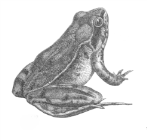 TROPHIC LEVELSAn organism’s trophic (feeding) level is determined by its_______________________________________.There are 3 main trophic levels in a food web.  They are:1.  AUTOTROPHS:Capture energy from the_______________ (photosynthetic) or _____________________molecules (chemosynthetic) and converts it into ______________________________________. Also known as (AKA)  _____________________________produces food (make energy storing molecules),Eg.  2. HETEROTROPHS-AKA ________________________________obtains the energy to build their molecules by ____________________________ plants or other organismsIncludes: primary, secondary,tertiary (etc.) consumers, anddecomposers and detritivores3. SAPROTROPHS-AKA _______________________________________________An organism that feeds off of __________________________________ organic matterExamples:-_________________-____________________DETRITIVORESOrganisms that eat detritus, or ________________________________________Eg.  ________________________________________________DECOMPOSERSA kind of _____________________________________Break down organic matter into _________________________________________.release ___________________________________ back into the environment to be recycled.Eg.  _______________________ENERGY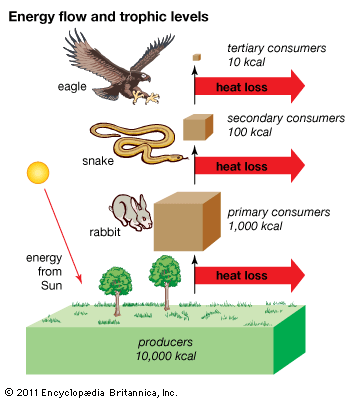 Organisms convert food (___________) into ______________.This energy is given off as ____________ which is lost to space.Energy is a ______________________.  It is not a cycle.Energy Flow PyramidsAn energy flow pyramid is a diagram that compares ____________________ used by producers, primary consumers, and other trophic levels.As a rule each trophic level receives only __________ from the trophic level below.In other words each trophic level loses ____________ heat to the atmosphere.Study the food web below and convert it into an energy pyramid model.  The autotrophs in this food web start off with 123,000 kilojoules of energy and the decomposers are included on the outside of the pyramid.  Also label the levels with the following terms:AutotrophProducerPrimary consumerSecondary consumerTertiary consumerHerbivoreCarnivoreHeterotrophDecomposer/Detritivore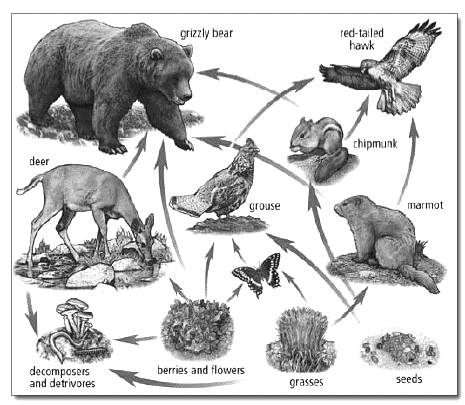 BIOMASS PYRAMIDBiomass is the mass of organisms minus water.  Biomass refers to the amount of carbon and other trace elements in an organism’s body contains.Study the food web below and convert it into a biomass pyramid model.  The autotrophs in this food web start off with 5,693,112 Kg of biomass and the decomposers are included on the outside of the pyramid.  Also label the levels with the following terms:AutotrophProducerPrimary ConsumerSecondary ConsumerTertiary ConsumerHerbivoreCarnivoreHeterotrophDecomposer/Detritivore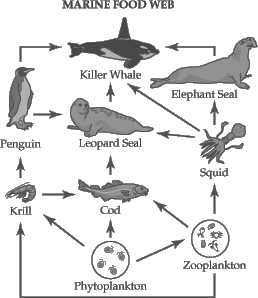 NUMBERS PYRAMIDA graphic showing the______________________________ at each trophic level.  In this graph you can see that it shows approximately 90% loss of individuals at each trophic level.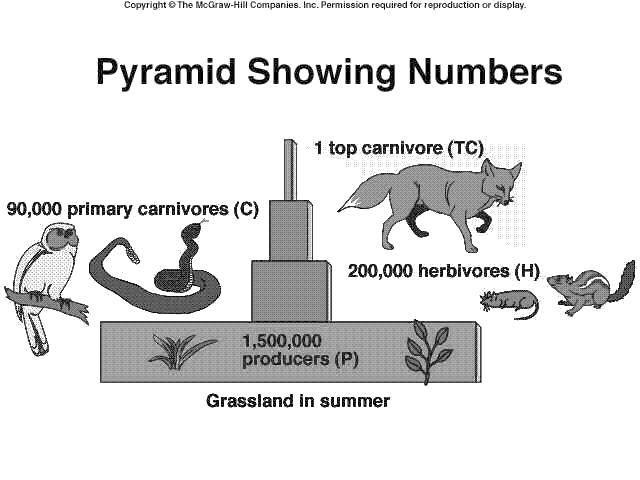 HUMAN POPULATION GROWTHHow can more people be supported on Earth when there is a limited supply of resources? It depends on ________________________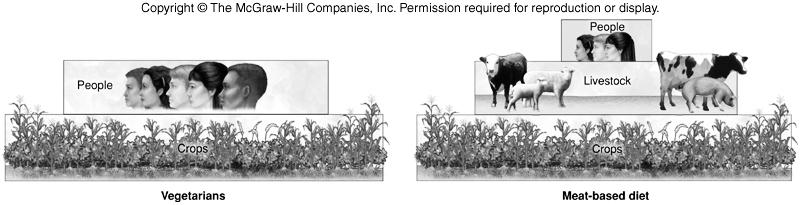 